国家司法考试户籍电子照片制作指南二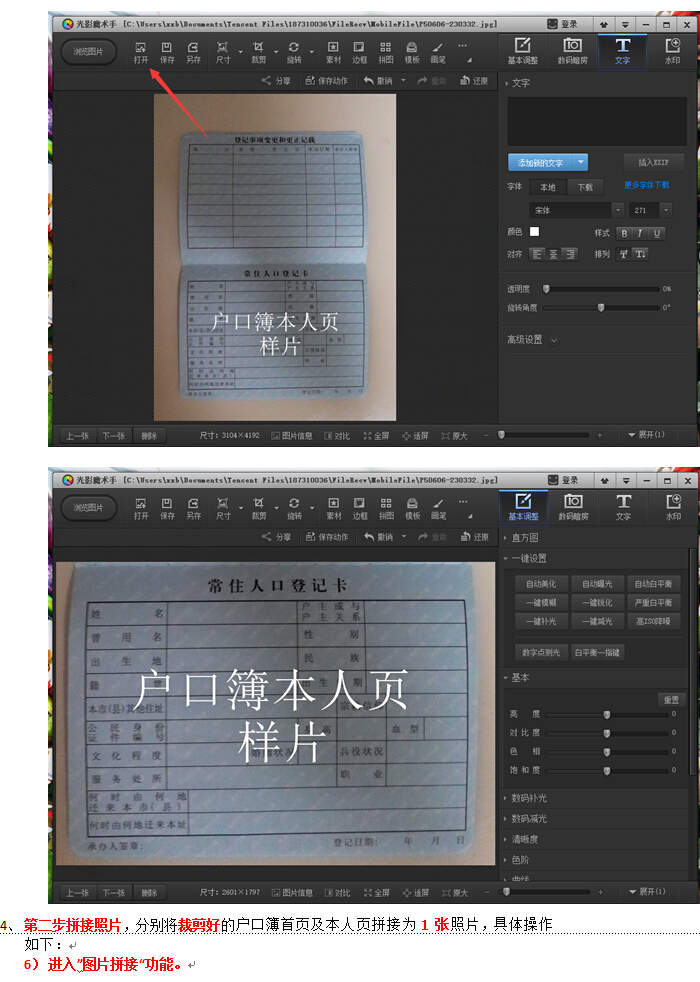 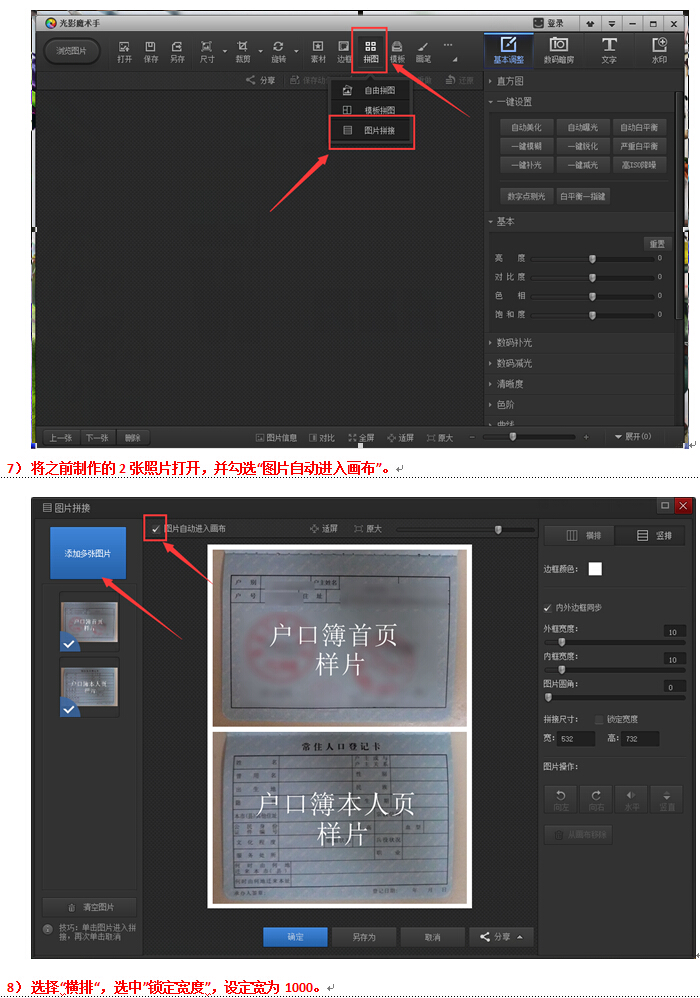 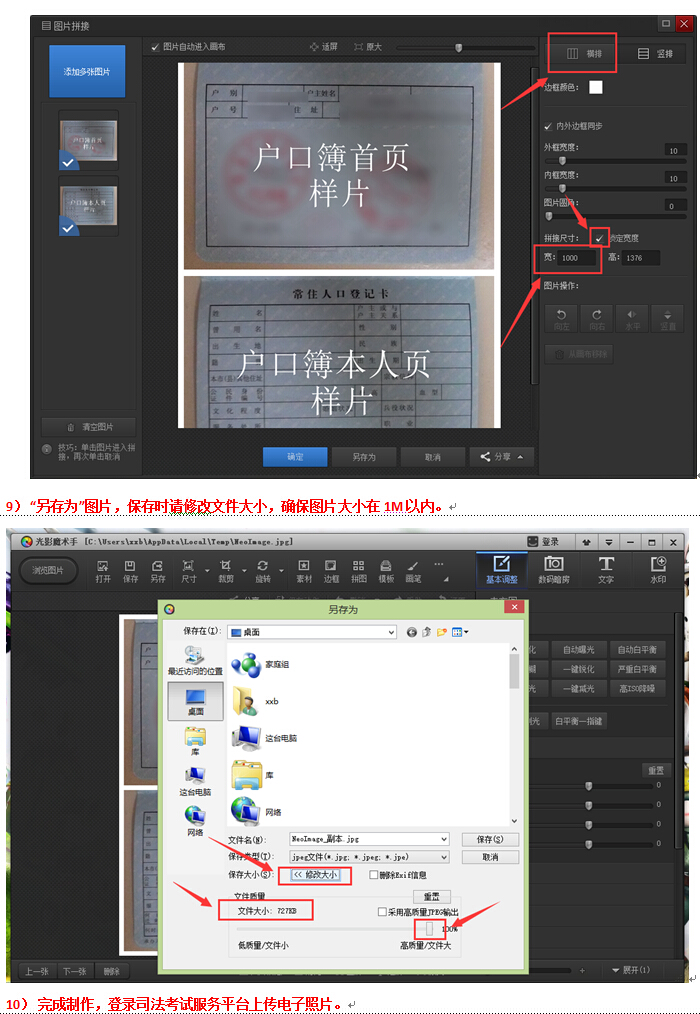 